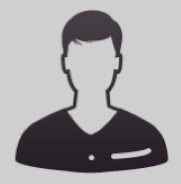 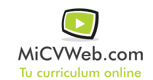 ESTUDIOSRegiduría de pisos 6/2000FP1 (Formación Profesional)Mantener en óptimas condiciones, las habitaciones, las áreas de servicios y las zonas comunes así como el tratamiento de la lencería  ropa de cama, mantelería etc .. Otra no especifiada Escuela Superior de Hostelería y Turismo de Madrid. MadridAuxiliar de cocina 6/1999FP1 (Formación Profesional)Todo lo concerniente al puesto de ayudante de cocina, cortes, salsas, funcionamiento de una cocina, manipulación de alimentos, tipos de alimentos, el despiece etc.. Hostelería Escuela Superior de Hostelería y Turismo de Madrid. MadridEXPERIENCIA LABORALDistribuidora Internacional de Alimentación DIA 8/2015-1/2016
Consumo ((Seleccionar)) Cajero
Barajas (Madrid)
Cobro a clientes en caja y reposición de los artículos. Trabajé allí de agosto a septiembre y de diciembre a enero cubriendo dos bajas.Brasería  Pitas Pitas  5/2015-12/2015
Hosteleria, restauración y turismo ((Seleccionar)) Auxiliar
Plasencia España
Elaboración de bocadillos, hamburguesas, sandwiches, raciones, pizzas, aperitivos, guarniciones, postres. Trabajé allí de mayo a agosto y de octubre a diciembre del 2015Distribuidora Internacional de Alimentación. DIA.  5/2005-2/2012
Consumo (Otras (No se especifica)) Cajero
Cobro a clientes en caja registradora y reposición de artículos en las estanterías. Encargada de la sección bazar y textil.
Plasencia EspañaInformación adicionalInformación adicionalInformación adicional